ТЕРРИТОРИАЛЬНАЯ ИЗБИРАТЕЛЬНАЯ КОМИССИЯ
ГОРОДА УССУРИЙСКА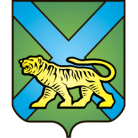 РЕШЕНИЕ г. УссурийскО внесении изменений в решениетерриториальной избирательной комиссиигорода Уссурийска от 08 марта 2018 года№ 69/613 «О распределенииизбирательных бюллетенейдля голосования на выборахПрезидента Российской Федерации»	В связи с уточнением численности избирателей, включенных в списки избирателей избирательного участка № 2882, на основании обращения председателя участковой избирательной комиссии избирательного участка     № 2882 Мацкана Дениса Сергеевича, территориальная избирательная комиссия города УссурийскаРЕШИЛА:Внести изменения в решение территориальной избирательной комиссии города Уссурийска от 08 марта 2018 года № 69/613 «О распределении избирательных бюллетеней для голосования на выборах Президента Российской Федерации», изложив следующие строки в новой редакции:2.  Разместить настоящее решение на официальном сайте администрации Уссурийского городского округа в разделе «Территориальная избирательная комиссия города Уссурийска» в информационно-телекоммуникационной сети «Интернет».Председатель комиссии                                                             О.М. Михайлова Секретарь комиссии				    			       С.В. Хамайко17 марта 2018 года                       № 72/627101.Участковая избирательная комиссия избирательного участка № 2882450135450Резерв территориальной избирательной комиссии города Уссурийска2350